Staff Mobility for TeachingAcademic year 2019 – 2020Certificate of TeachingName of the teaching staff member:Sending Institution:	National and Kapodistrian University of AthensErasmus Code: G ATHINE01Receiving Institution:Erasmus Code (if applicable):        Number of teaching days (min. 5 days):From:  To:    Number of teaching hours: (min. 8 hours per week):Level of students who attended the lecture(s):   Undergraduate      Postgraduate  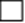 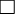 Doctorate  Language of instruction:Name of the signatory:Position:Date:Signature:						Stamp:Content of the teaching programme: 